 　　　　　　　　　　　　ハートは熱く　心は冷静に　　　星野仙一（元プロ野球監督）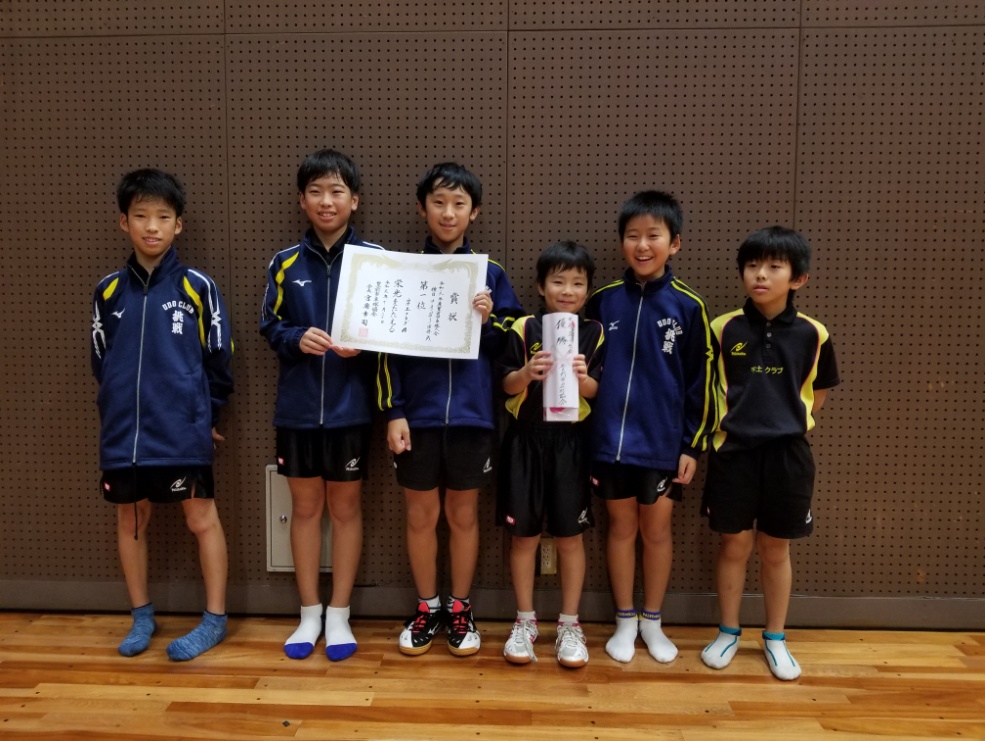 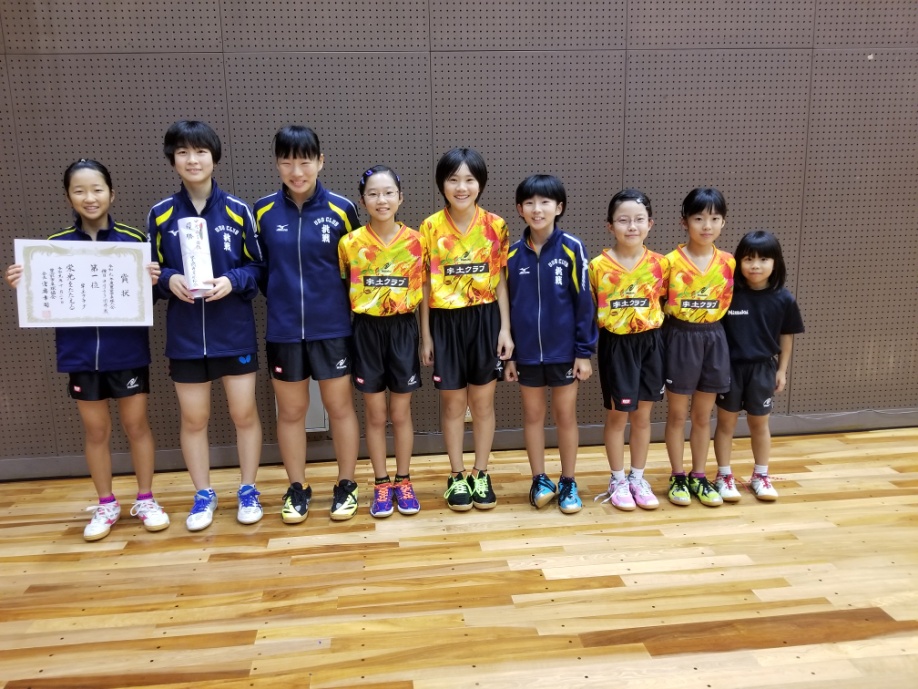 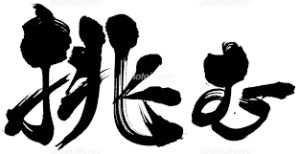 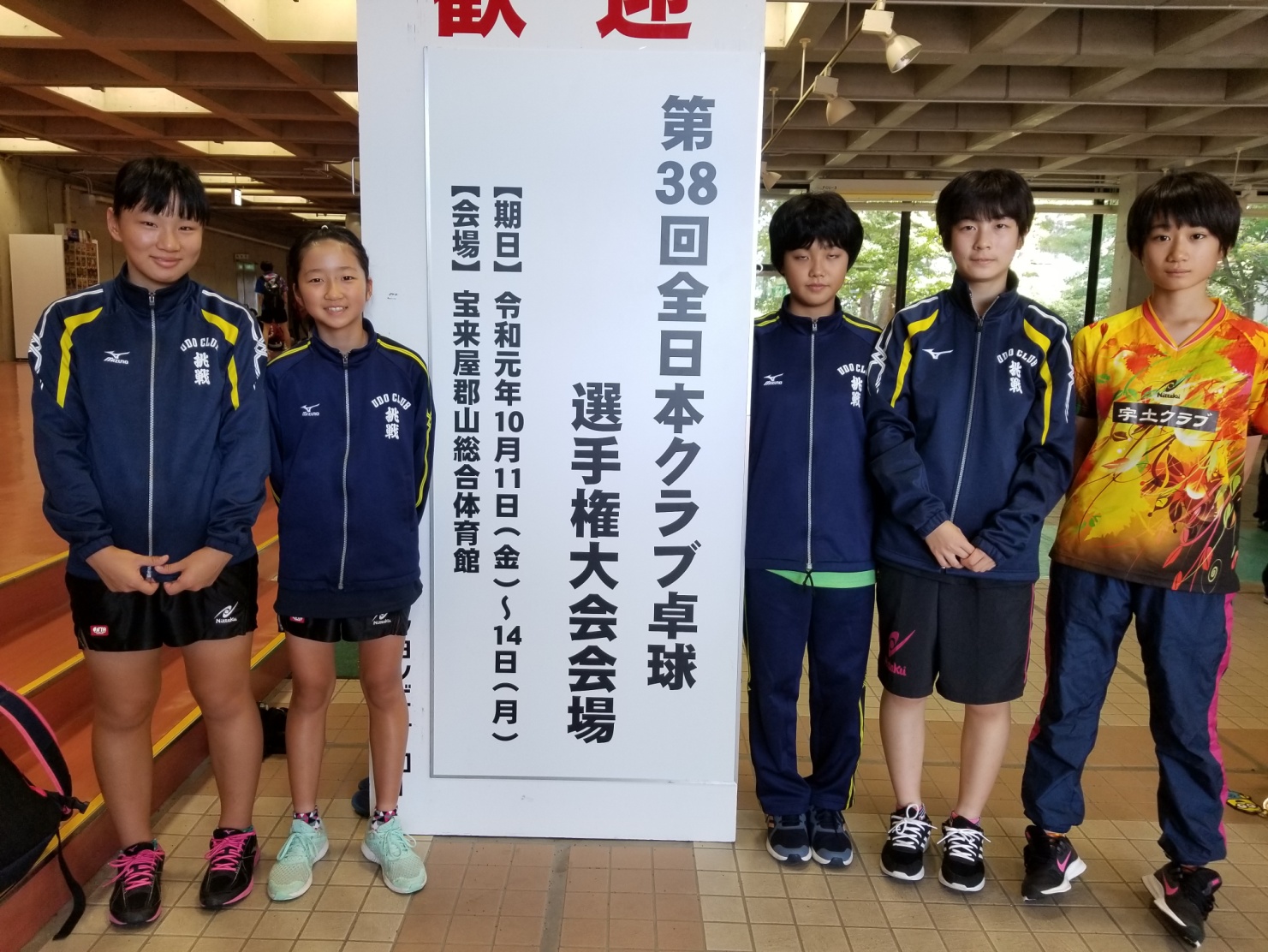 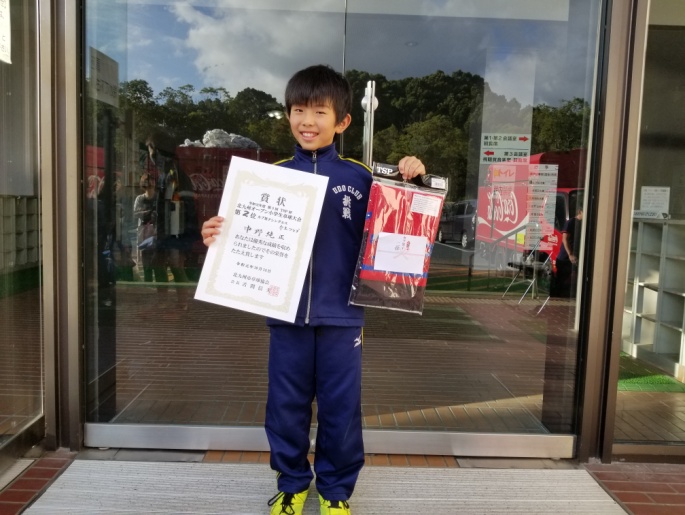 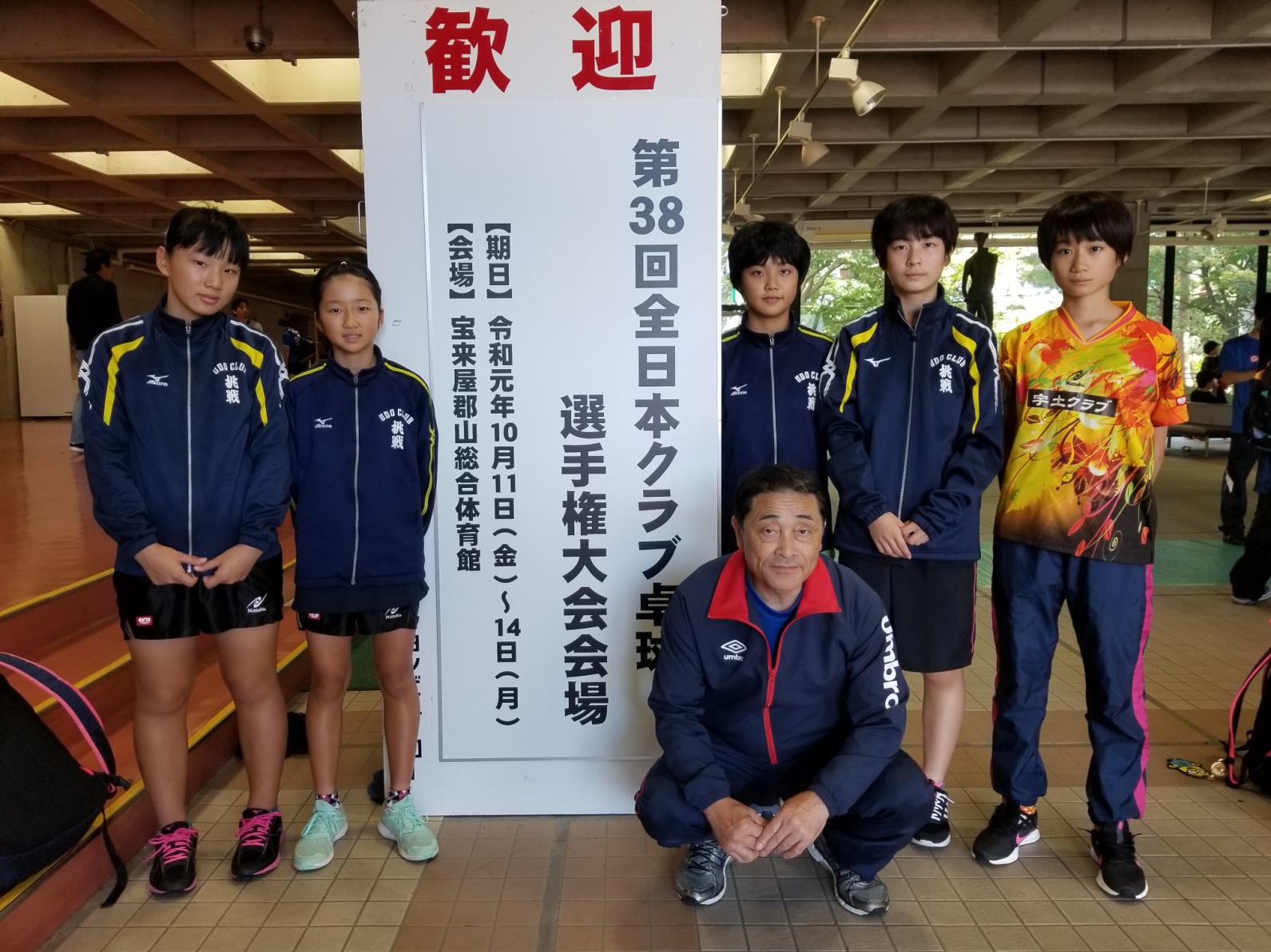 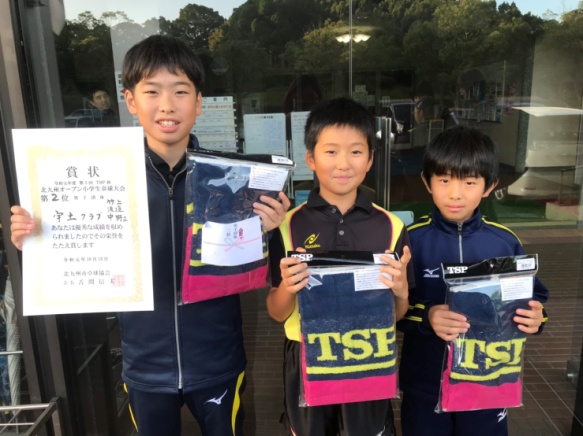 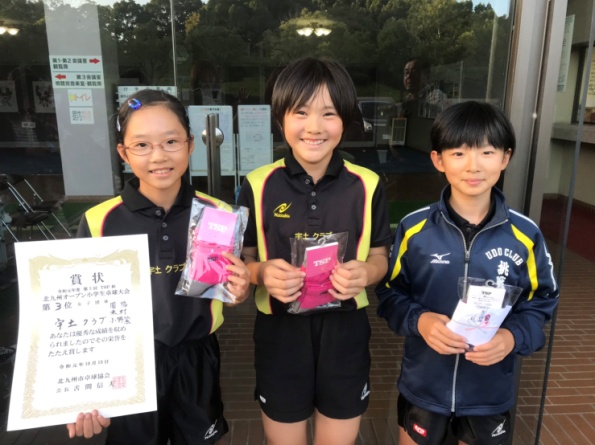 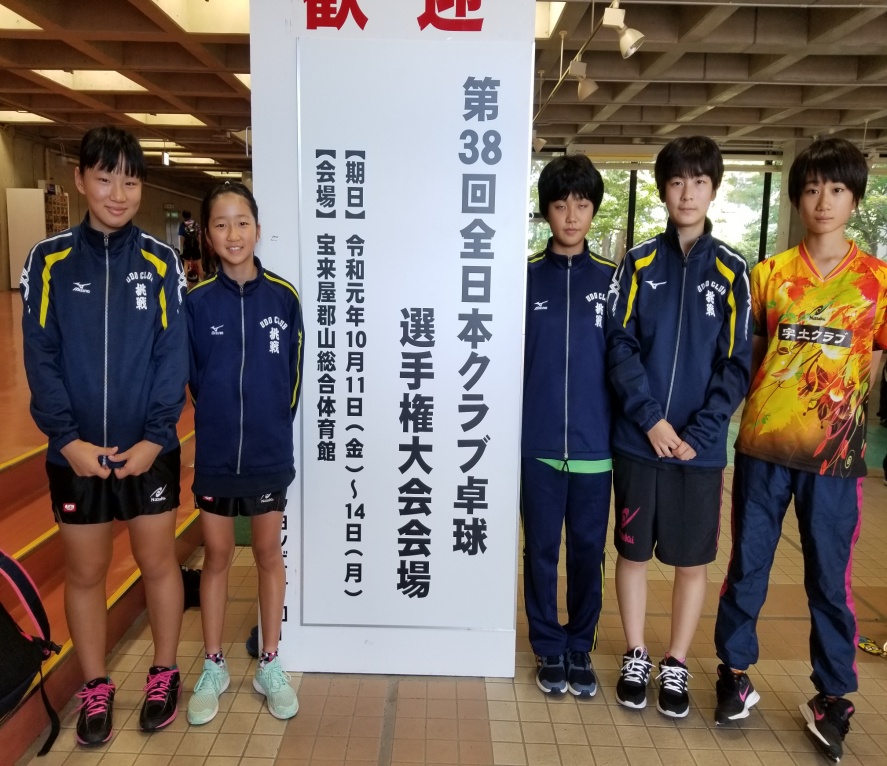 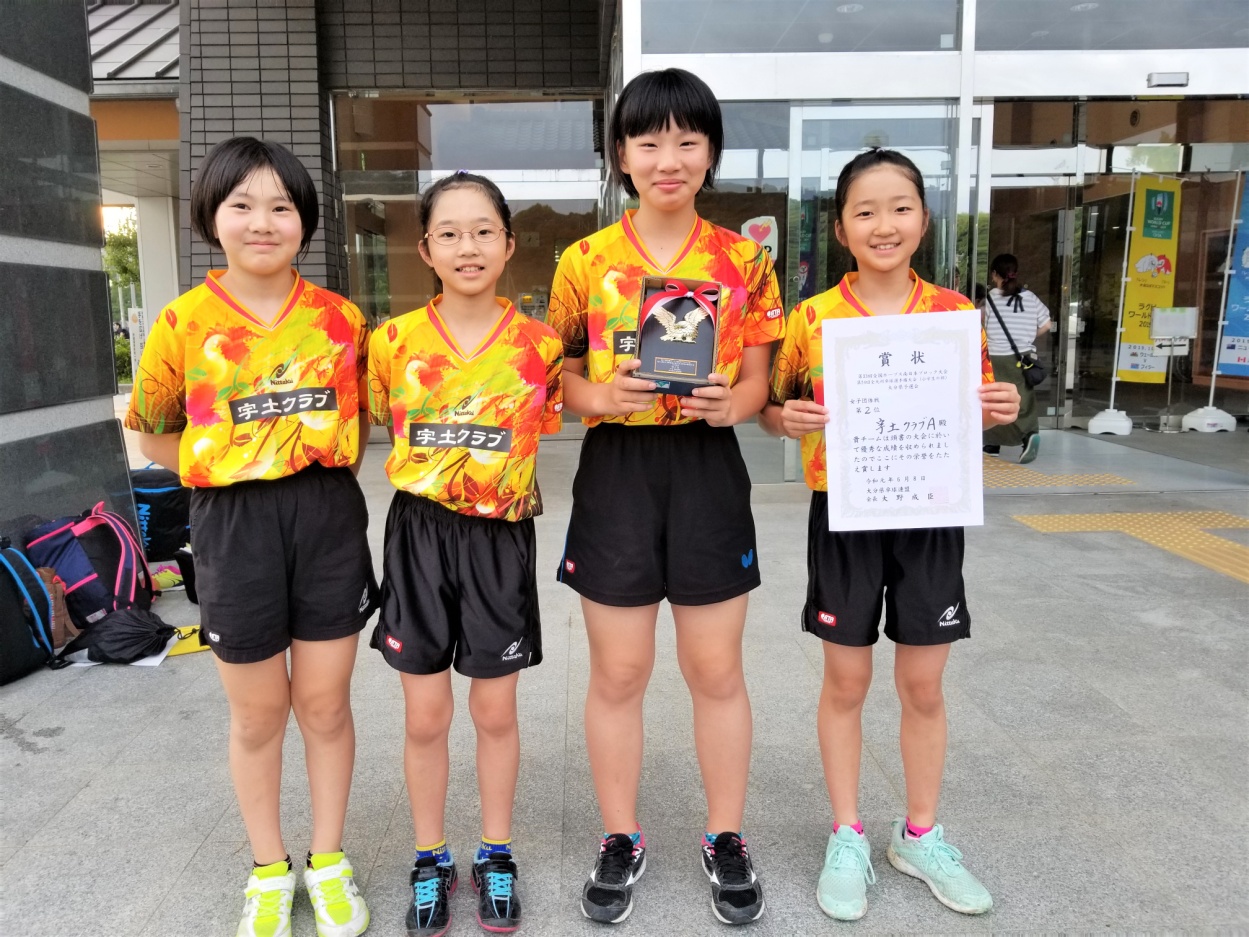 